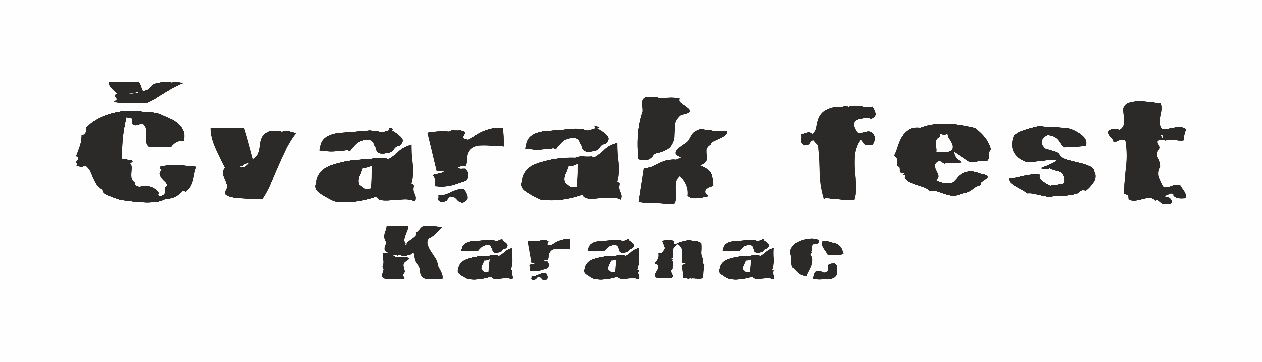 Subota, 30. studeni 2019.Sajamska livada u KarancuPotpisom odgovorna osoba potvrđuje prijavu i „Opće  uvjete izlaganja“,      koji su sastavni dio ove prijave         